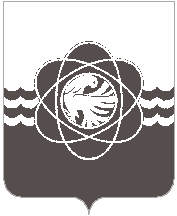 от  24 ноября  2022                                                                                           № 097Об    утверждении   Планааудиторских мероприятийна 2023 год            В соответствии с пунктом 5 статьи 160.2-1 Бюджетного кодекса Российской Федерации, приказом Минфина Российской Федерации от 01.06.2021 № 246 «Об утверждении методических рекомендаций по формированию отдельных документов, используемых при осуществлении внутреннего финансового аудита», пунктом 8 приказа Минфина Российской Федерации от 05.08.2020 № 160 н (в ред. от 01.09.2022)  «Об утверждении федерального стандарта внутреннего финансового аудита «Планирование и проведение внутреннего финансового аудита» и приказом Финуправления   г. Десногорск от 31.12.2019 № 095 «Об  утверждении Порядка осуществления  внутреннего  финансового  аудита»,п р и к а з ы в а ю:           1.Утвердить   План аудиторских   мероприятий   Финансового  управления муниципального  образования   «город   Десногорск»   Смоленской  области  на  2023   год (приложение).            2.Контроль исполнения настоящего приказа оставляю за собой.Начальник Финансового управления                                                          С.В. Потупаева                                                              П Р И К А З